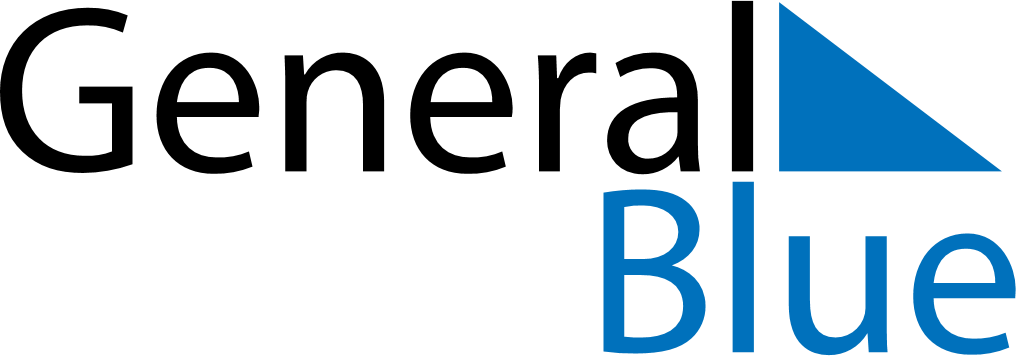 June 1762June 1762June 1762June 1762June 1762SundayMondayTuesdayWednesdayThursdayFridaySaturday123456789101112131415161718192021222324252627282930